МИНИСТЕРСТВО СЕЛЬСКОГО ХОЗЯЙСТВАИ ПРОДОВОЛЬСТВИЯ РЕСПУБЛИКИ БЕЛАРУСЬУчреждение образования«БЕЛОРУССКАЯ ГОСУДАРСТВЕННАЯ СЕЛЬСКОХОЗЯЙСТВЕННАЯ АКАДЕМИЯ»Учреждение образования «ВИТЕБСКАЯ ОРДЕНА «ЗНАК ПОЧЕТА» ГОСУДАРСТВЕННАЯ АКАДЕМИЯ ВЕТЕРИНАРНОЙ МЕДИЦИНЫ»ПРАКТИЧЕСКОЕ ПРИМЕНЕНИЕ АНТИБАКТЕРИАЛЬНОГО ПРЕПАРАТА«ЭВЕРОДОКС® 10%»  В БРОЙЛЕРНОМ ПТИЦЕВОДСТВЕРекомендации производству  предназначены для врачей ветеринарной медицины, зооветеринарных специалистов, фермеров, работников АПК, руководителей и специалистов птицеводческих организаций, научных сотрудников, аспирантов и магистрантов, преподавателей и студентов ветеринарных учебных заведений, слушателей факультетов повышения квалификации высших учебных аграрных заведений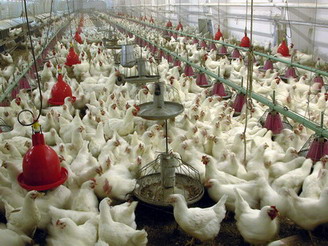 ГоркиБГСХА2015УДК 619:616.(083.131)ББК 48 я2       Р 48Утверждено Управлением ветеринарии Комитета по сельскому хозяйству и продовольствию Витебского облисполкома от 8 апреля  2014 г. (рег. № 05-03-12/10б)Рекомендовано научно-техническим советом УО БГСХА 09.09.2015 (протокол № 1)Утверждены Департаментом ветеринарного и продовольственного надзора Министерства сельского хозяйства и продовольствия РБ  17.11.2015г. № 01/3270)Авторы:кандидат сельскохозяйственных наук, доцент кафедры свиноводства и мелкого животноводства УО БГСХА М.А. Гласкович; кандидат ветеринарных наук, доцент кафедры микробиологии и вирусологии        УО ВГАВМ  А. А. Гласкович;  доктор биологических наук, профессор кафедры биохимии ФГБОУ ВПО Санкт-Петербургской академии ветеринарной медицины Л.Ю. Карпенко; аспирант УО ВГАВМ Аамер Рассам Али Аль-Акаби; аспирант УО БГСХА кафедры свиноводства и мелкого животноводства С.А. Гласкович; главный ветеринарный врач Витебского района Н.В. БалашковаРецензенты:доктор сельскохозяйственных наук, профессор А.В. Соляник;кандидат биологических наук, доцент Д.Т. СоболевРекомендации производству предназначены для врачей ветеринарной медицины, зооветеринарных специалистов, фермеров, работников АПК, руководителей и специалистов птицеводческих организаций, научных сотрудников, аспирантов и магистрантов, преподавателей и студентов ветеринарных учебных заведений, слушателей факультетов повышения квалификации высших учебных аграрных заведенийУДК 619:616.(083.131)ББК 48 я2ВВЕДЕНИЕОдной из первых отраслей сельского хозяйства, перешедших на промышленную основу производства, является птицеводство. Доля препаратов для птиц составляет 95% мирового рынка лечебных препаратов для животных (более 7 млрд. долларов в стоимостном выражении). Стало очевидно, что интенсивные методы содержания птицы приводят к ослаблению здоровья, появлению новых заболеваний не выявленной этиологии, распространению кишечных инфекций, слабо поддающихся медикаментозному лечению. Быстрый рост мирового бройлерного производства объясняется и такими факторами, как скороспелость птицы, хорошая оплата корма приростом, диетическое качество мяса, быстрая оборачиваемость средств, возможность механизации трудоемких процессов Интенсивное ведение птицеводства, сопровождающееся концентрацией поголовья на небольшой площади в значительной степени способствует быстрому распространению вирусных и бактериальных заболеваний, поражающих различные органы и системы птицы. Возникновению болезней способствует высокая концентрация поголовья на ограниченных площадях, неблагоприятный микроклимат, низкое качество кормов и их недостаток, бессимптомное использование лекарственных средств и многие другие факторы.В птицеводстве используют антибиотики при выращивании цыплят - бройлеров с целью лечения и профилактики инфекций бактериальной этиологии. Антибактериальные препараты добавляют в корм и воду птицам, телятам и свиньям для стимуляции быстрого роста. Антибиотики, по-видимому, являются наиболее ценными препаратами в производстве продукции животноводства, поэтому оказываемый ими положительный эффект имеет огромное значение. Этому способствует рациональное применение антибиотиков.Термин «антибактериальный» относится к лекарствам с активностью против бактерий. Для описания антибактериального препарата используют другой термин - «антибиотик». Этот термин относится к естественным соединениям, полученным из микроскопических грибов или других микроорганизмов, которые убивают бактерии, вызывающие заболевания людей или животных. Некоторые антибактериальные препараты являются синтетическими соединениями, то есть они не производятся микроорганизмами.В настоящее время общепризнанным является увеличение количества штаммов микроорганизмов, резистентных к антибиотикам, а также нарастание патогенных свойств сапрофитных и потенциально патогенных микроорганизмов, что определяет необходимость создания новых, более эффективных антибактериальных препаратов. Правильный выбор обеспечит не только сохранность поголовья, но и высокую экономическую эффективность, что особенно важно в условиях рынка.Высокая стоимость, недостаточная эффективность и слабое антибактериальное действие многих из них побуждают к поиску новых, более доступных и не дорогих препаратов – антагонистов условно – патогенной и патогенной микрофлоры.1. КРАТКАЯ ХАРАКТЕРИСТИКА АНТИБАКТЕРИАЛЬНОГО ПРЕПАРАТА «ЭВЕРОДОКС® 10%»Антибактериальный  препарат «Эверодокс® 10%» - представляет собой гомогенный раствор желтовато-коричневого до коричневого цвета. В 1 мл раствора содержится 100 мг доксициклина в виде доксициклина гиклата.«Эверодокс® 10%» - антибактериальный препарат, содержащий в своем  составе доксициклин, полусинтетический  антибиотик из группы тетрациклинов, обладающий бактерицидным эффектом. Доксициклин ингибирует синтез белка в бактериях за счет связывания с рибосомными субъединицами 5ОS, препятствуя  их связыванию аминоацил-тРНК. Также препарат оказывает влияние на рибосомную субъединицу 3ОS. Доксициклин проникает  путем простой диффузии и активного транспорта. Активный транспорт играет важную роль при проникании в грамположительные бактерии. Простая диффузия осуществляется через белковые каналы, в то время как активный транспорт происходит при помощи помпы на внутренней поверхности цитоплазматической мембраны.Чувствителен к доксициклину бактерии: Pasteurella multocida, Actinomyces spp., Chlamydia spp., Mycoplasma spp. Степень чувствительности к доксициклину может быть различной ввиду развивающейся резистентности у следующих бактерий: Staphylococcus spp., Enterococcus spp., Enterobacter spp., E. Coli,  Salmonella spp.,  Bacteroides spp.Терапевтическая доза для кур и индеек составляет 0,5-1 мл на 1л питьевой воды. Терапию продолжают в течение 3-5 дней. Количество препарата, необходимое для лечения птиц, смешивают с достаточным количеством воды. Рекомендуется не давать птицам пить за 2-3 часа до того,  как они получат воду с содержанием препарата. Не следует применять препарат одновременно с минеральными кормовыми добавками. Доксициклин несовместим с бета-лакткмными антибиотиками, макролидами, цефаломпоринами, сульфаниламидами, барбитуратами, фенитоином, прометазином, соединениями кальция, метилпреднизолоном натрия, сукцинатом и витаминами группы В. Не следует назначать препарат птице с печеночной и почечной недостаточностью. Убой на мясо не разрешается в период терапии и в течение 4 суток после последнего применения препарата. Убой индеек на мясо не разрешается в период проведения терапии и в течение 6 суток после последнего применения препарата. Не следует применять препарат у кур и индеек, яйца которых предназначены для пищевых целей.Сотрудниками кафедр микробиологии и вирусологии УО ВГАВМ, свиноводства и мелкого животноводства УО БГСХА был испытан и апробирован в лабораторных и производственных условиях прицефабрик РБ отечественный препарат «Эверодокс® 10%». «Эверодокс® 10%»  для испытания предоставлен руководителем разработки, заведующим отделом вирусных инфекций РУП «Институт экспериментальной ветеринарии им. С.Н. Вышелесского», доктором ветеринарных и биологических наук, профессором П.А. Красочко.Данные рекомендации производству соответствует перечню приоритетных направлений фундаментальных и прикладных научных исследований Республики Беларусь на 2006–2015 гг. «Повышение эффективности агропромышленного комплекса и уровня продовольственной безопасности, разработка интенсивных и ресурсосберегающих технологий ведения сельского хозяйства» по разделу 5.9 (прикладные исследования) «Создание нового поколения действенных и экологически безопасных средств защиты растений и животных» (утв. постановлением Совета Министров РБ № 512 от 17.05.2005 г.); изменения и дополнения: «Производство, хранение и переработка сельскохозяйственной продукции на 2011 – 2015 годы» по разделу 9.5 (прикладные исследования) «Технологии и методы получения совершенствования породного состава, содержания, кормления, воспроизводства, ветеринарной защиты и целевого использования сельскохозяйственных животных» (утв. постановлением Совета Министров Республики Беларусь от  12. 08.2010 года № 1196 (Национальный реестр правовых актов Республики Беларусь, 2010 г., № 201, 5/32352) <С21001196>01.02.2011 года № 116.2. ОПРЕДЕЛЕНИЕ ЧУВСТВИТЕЛЬНОСТИ МИКРООРГАНИЗМОВОпределение  чувствительности микроорганизмов, выделенных от птиц из птицеводческих хозяйств Республики Беларусь,  к препарату  - «Эверодокс® 10%»  и его аналогам проводилось по общепринятой методике.  Результаты исследований представлены в таблице 1.Таблица 1 – Результаты чувствительности выделенных микроорганизмов к препарату «Эверодокс® 10%» и антибактериальным препаратамПри оценке  чувствительности микроорганизмов, выделенных от птиц из птицеводческих хозяйств  Республики Беларусь,  установлено, что к препарату «Эверодокс-10%» и его аналогам были высокочувствительны следующие  микроорганизмы: Escherichia coli, Staphylococcus aureus, Streptococcus zooepidemicus, Streptococcus faecalis, Salmonella enteritidis, Salmonella typhimurium, Salmonella pullorum-gallinarum, Pasteurella multocida, Chlamydia psittaci, Klebsiella pneumonia, Yersinia enterocolitica, Bordetella avium, показали среднюю чувствительность – Mycoplasma synoviaе, Mycoplasma gallisepticum, Clostridium perfringens,   низкую чувствительность  - Pseudomonas aeruginosa, Proteus mirabilis и Proteus vulgaris.3. ПЕРЕВАРИМОСТЬ И ИСПОЛЬЗОВАНИЕ ПИТАТЕЛЬНЫХ ВЕЩЕСТВ РАЦИОНОВОдним из важных условий обеспечения высокой продуктивности птицы и снижения затрат кормов на продукцию является научно обоснованное нормированное кормление. Для этого в первую очередь необходимы полнорационные комбикорма, сбалансированные по всем питательным веществам. Цыплят-бройлеров кормили полнорационными комбикормами, причем доступ к корму и воде был постоянным в течение суток. В течение научно-хозяйственных опытов кормление бройлеров осуществляли по 4 возрастным периодам: первый – 1-10 дней (Предстартер), второй – 11-24 дней (Стартер), третий – 25-37 дней (Гровер), четвертый – 38 и до убоя (Финишер), таблица 2. Таблица 2 – Рецепты комбикормов для цыплят-бройлеров при испытании антибактериального препарата «Эверодокс® 10%», %В стартовый период, в полноценном комбикорме цыплят-бройлеров в 100 г кормосмеси содержание сырого протеина составило – 22,21 г, обменной энергии – 1,295 МДж, сырого жира – 6,20 г, сырой клетчатки – 3,39 г, кальция – 1,08 г, фосфора – 0,76 г, натрия – 0,17 г, лизина  -1,29 г, метионин+цистина – 1,10 г.В финишный период в полнорационном комбикорме цыплят-бройлеров количество сырого протеина составило – 20,82 г,  обменной энергии – 1,327 МДж, сырого жира – 9,60 г, сырой клетчатки – 3,85 г, кальция – 1,02 г, фосфора – 0,77 г, натрия – 0,18 г, лизина – 1,17 г, метионин+цистина – 0,94 г.Содержание питательных веществ в комбикормах отвечало нормам кормления для цыплят-бройлеров. В рецептах полнорационных комбикормов зерновую основу составляли традиционные для Республики Беларусь культуры – кукуруза, пшеница, тритикале; протеиновую основу шрот соевый и подсолнечниковый, рыбная и мясокостная мука, масло рапсовое. Потребности цыплят-бройлеров птиц в энергии и питательных веществах удовлетворялись. Переваримость питательных веществ рациона представлена в таблице 3.Таблица 3 – Коэффициенты переваримости питательных веществ рационов подопытной птицыКоэффициенты переваримости органического вещества сырого протеина, клетчатки и БЭВ у опытной группы соответственно были выше на 1,23;3,09; 1,73; 2,12; 2,82, чем у аналогов контрольной группы (птичник № 5). Следовательно, за счет использования изучаемого препарата цыплятами опытной группы происходило улучшение пищеварительного метаболизма, что способствовало увеличению их живой массы.4. РЕЗУЛЬТАТЫ ИССЛЕДОВАНИЯ БИОЛОГИЧЕСКОЙ ЦЕННОСТИ И БЕЗВРЕДНОСТИ МЯСА ЦЫПЛЯТ-БРОЙЛЕРОВВ технологическом цикле выращивания цыплят-бройлеров на данной птицефабрике принята схема лечебно-профилактических мероприятий, согласно которой применяют два курса антибиотикотерапии – в 4-7-й и 21-23-й дни выращивания. Обычно мясо цыплят-бройлеров, прошедших курс лечения антибиотиками, можно использовать только через определенное время. В зависимости от типа применяемого антибиотика и его дозировки рекомендуемый карантин составляет в среднем 4-5 дней. Министерство сельского хозяйства и продовольствия Республики Беларусь устанавливает самые жесткие требования к содержанию в мясе и продуктах его переработки антибиотиков, не допуская их наличия. С учетом того, что технологический  цикл  выращивания цыплят-бройлеров составляет в среднем 40-47 дней, наличие антибиотиков в мясе птиц не возможно нами было определить из-за их отсутствия.С целью изучения влияния антибактериального препарата «Эверодокс® 10%» на биологическую ценность мяса был проведен комплекс органолептических и лабораторных исследований 6 тушек цыплят-бройлеров (3 контрольных и 3 опытных), убитых в 44 дня. Перед убоем птицу выдерживали на голодной диете в течение 12 часов, поение прекращали за 2 часа, после чего взвешивали и определяли предубойную массу, осматривали кожный покров, слизистые оболочки глаз, ротовой полости, суставы.В таблице 4 представлены органолептические показатели мяса птицы после убоя. Окраску мяса обусловливает пигмент миоглобин. Этот пигмент под действием микробов изменяет свой цвет на коричневый, что говорит о начальной стадии порчи мяса. В данном случае цвет мяса желтовато-серый, что соответствует доброкачественности продукта.Таблица 4 – Органолептические показатели мяса птицы (M±m, n=6)Консистенцию определяют на свежем разрезе путем надавливания пальцем. Из опытных данных видно, что на разрезе мясо плотное, упругое, так как образовавшаяся при надавливании пальцем ямка быстро выравнивалась. Внешний вид и цвет мышц определяют на поверхности и на разрезе в глубинных слоях мышечной ткани и при свежем ее разрезе. Наличие липкости и пятна на фильтровальной бумаге говорит о сомнительной свежести мяса, однако в данном случае мышцы на разрезе слегка влажные и имеют характерный вид для данного мяса. Влажная поверхность мяса способствует очень быстрому развитию микробов. При хранении мяса стремятся к тому, чтобы создать на поверхности тушки корочку подсыхания за счет подсушивания поверхностной соединительно тканой пленки – поверхностной фасции. Эта корочка препятствует распространению микробов вглубь, и, как видно из данных таблицы, у всех тушек поверхность была сухая.Бактериологическое исследование тушек убитых цыплят показало, что микроорганизмы из опытных и контрольных образцов мяса и внутренних органов не выделены. Результаты физико-химических исследований приведены  таблице 5. Таблица 5 – Физико-химические показатели мяса и жира птицы, (М+m, n=6)Пероксидаза является окислительно-восстановительным ферментом, содержащимся в мясе животных и птицы. По степени его активности можно судить о процессах, протекающих в мышечной ткани при жизни птицы, а также в процессе созревания мяса. Так, реакция на пероксидазу в опытных группах во всех случаях была положительной, т. е. этот фермент оставался активным.Из приведенных  данных  видно, что физико-химические показатели образцов мяса опытных и контрольной групп достоверных различий не имели и находятся в пределах нормы.Исследованиями установлено, что этот показатель не превышал нормы в контрольной и опытной группе. Перекисное число жира также не превышало допустимых уровней и находилось на одинаковом уровне в пределах 0,008 % йода (при норме до 0,01). Следовательно, применение антибактериального  препарата  «Эверодокс® 10%»   не оказывает отрицательного влияния на процессы жирового обмена, и, судя по этим показателям, мясо является доброкачественным.Реакция среды (рН) мяса дает представление о полноте происходящих в мясе послеубойных изменений, в результате которых мясо приобретает желательные качественные показатели. В созревшем свежем мясе, полученном от убоя здоровой птицы, величина рН колеблется в допустимых пределах от 5,83 до 5,91. Для определения биологической ценности и безвредности мяса использовали тест-объект реснитчатых инфузорий Тетрахимена пириформис согласно «Методическим указаниям по токсико-биологической оценке мяса, мясных продуктов и молока с использованием инфузорий Тетрахимена пириформис», 1997. Безвредность мяса можно охарактеризовать как отсутствие у продукта вредных свойств, способных вызывать различные заболевания с нарушением обмена веществ, интоксикацией, токсикоинфекцией, аллергией, гормональной дисфункцией, ослаблением иммунобиологического состояния организма, проявлением уродств, злокачественных новообразований и т. п. Токсичность исследуемых образцов продукта определялась по наличию погибших инфузорий, изменению их формы, характера движения и наличию несвойственных включений в клетках Тетрахимены. Погибшими инфузориями считались те особи, которые не проявляли признаков подвижности и имели признаки разрушения. Изменение формы выражалось в образовании различных выпячиваний, деформации, удлинении или укорачивании клеток инфузорий. Изменение характера движения определялись по наличию клеток с вращательным, веретенообразным или круговым движением. Угнетение роста инфузорий определялись по меньшему количеству размножившихся особей по сравнению с контролем (в норме процент патологических форм клеток инфузорий составляет от 0,1 до 1 %). Результаты исследований приведены в таблице 6.Таблица 6 –Токсико-биологическая оценка мяса, (М+m, n=6)Как видно из приведенных в таблице данных, показатели биологической ценности мяса цыплят-бройлеров трех опытных и контрольной групп достоверных отличий не имели, не наблюдалось увеличения мертвых клеток и угнетенного роста инфузорий во всех пробах. Это свидетельствует о том, что применение антибактериального  препарата «Эверодокс® 10%» не ухудшало биологическую ценность и качество продукта, мясо не обладало токсичностью для тест-объекта инфузорий Тетрахимена пириформис (в норме количество измененных форм клеток инфузорий составляет от 0,1 до 1 %). 5. РЕЗУЛЬТАТЫ ПРОВЕДЕНИЯ  ПРОИЗВОДСТВЕННЫХ ИСПЫТАНИЙДля изучения  эффективности применения  препарата «Эверодокс® 10%» при заболеваниях  птицы, вызванных бактериальной микрофлорой, в условиях производственного участка «Хайсы» ОАО «Птицефабрика «Городок» Витебской области на цыплятах-бройлерах птичника № 13 в период с  3 марта  по 15 апреля 2013 г (44 дня) были проведены производственные испытания  препарата «Эверодокс® 10%». Цыплята-бройлеры контрольного птичника № 12 (с 27 февраля 2013 г. по 11 апреля 2013 г.,44 дня) были подвергнуты лечению по схеме, принятой на птицефабрике. В птичнике № 13 цыплятам  выпаивали антибиотик «Эверодокс® 10%» однократно в день в дозе 0,5 мл на  1 л питьевой воды. Терапию продолжали в течение 5 дней. Учет эффективности применяемого препарата осуществляли по количеству выздоровевших цыплят-бройлеров, приросту живой массы у опытных и контрольных птиц (таблица 7).Таблица 7 – Результаты изучения эффективности антибактериального препарата «Эверодокс® 10%»  в условиях производственного участка «Хайсы» ОАО «Птицефабрика «Городок» Витебской областиРезультаты исследований показывают эффективность и целесообразность применения антибактериального препарата «Эверодокс® 10%»  в производственных  условиях  на протяжении технологического периода выращивания в целях лечения и профилактики бактериальных инфекций, повышения сохранности и интенсивности роста птиц. Сохранность птиц при использовании «Эверодокс® 10%»  составила 95,6%  в сравнении с контролем -  94,9%, среднесуточный прирост в опытном птичнике был больше на 3,1 г, общий убойный вес цыплят-бройлеров превосходил контроль на 1244,89 кг.6. ЭКОНОМИЧЕСКАЯ ЭФФЕКТИВНОСТЬ РЕЗУЛЬТАТОВ СОБСТВЕННЫХ ИССЛЕДОВАНИЙАграрный сектор, являющийся одним из главных основополагающих в экономике страны может существенно измениться в лучшую сторону при повышение экономической эффективности производства и реализации продукции.Расчёт экономической эффективности  проводился с учетом специфики  опытов согласно методикам «Определение экономической эффективности мероприятий в ветеринарной медицине» [Определение экономической эффективности мероприятий в ветеринарной медицине: учеб.-метод. пособие / Н.С. Безбородкин, В.А. Машеро. – Витебск: ВГАВМ, 2009. – 40 с.] и «Использование компьютерной программы «ВЕТЭКОНОМ 2010» для определения экономической эффективности лечебных и профилактических мероприятий в ветеринарной медицине» [Использование компьютерной программы ВЕТЭКОНОМ 2010» для определения экономической эффективности лечебных и профилактических мероприятий в ветеринарной медицине / А.В. Прудников, В.В. Максимович, В.С. Прудников – Витебск: ВГАВМ, 2012. – 20 с.].Экономические расчеты касаются используемого в экспериментах ветеринарного препарата «Эверодокс® 10%», которые оформлены комиссионными актами, в сравнении с препаратами, применяемыми на птицефабрике в производственном цикле. При этом они служили в качестве относительного контроля. При этом использовали значения таких экономических показателей, как экономический ущерб и суммарный ущерб, величину производимых трудовых и материальных затрат, предотвращенный ущерб экономический эффект и экономическую эффективность проводимых мероприятий на рубль затрат в каждой из опытных групп. Основные показатели производственных испытаний, на основании которых была рассчитана экономическая эффективность применения антибактериального ветеринарного препарата «Эверодокс® 10%», представлены в таблице 8. Таблица 8 – Показатели для расчета экономической эффективности применения антибактериального ветеринарного препарата «Эверодокс® 10%»Результаты производственных испытаний показывают эффективность и целесообразность применения антибактериального препарата «Эверодокс® 10%»   для профилактики и лечения болезней птиц бактериальной этиологии, в том числе колибактериоза и сальмонеллеза, на протяжении всего  цикла выращивания.Антибактериальный препарат «Эверодокс® 10%» способствует снижению заболеваемости и повышению средней живой массы, среднесуточных приростов, сохранности птиц до 96,0 %.  Экономическая эффективность антибактериального препарата «Эверодокс® 10%» составила 3,8  рубль на рубль затрат.7. ЗАКЛЮЧЕНИЕНа основании проведенных исследований установлено, что мясо цыплят-бройлеров доставленных образцов, в рацион которых вводили антибактериальный  препарат «Эверодокс® 10%», а также контрольной группы, обладает биологической ценностью и безвредностью.Антибактериальные препараты широкого спектра  действия, к которым относится препарат из группы тетрациклинов - «Эверодокс® 10%»,  необходимы, поскольку часто встречаются заболевания ассоциированной этиологии. Четкое выполнение лечебно-профилактических  мероприятий  по всем направлениям способствует стабильной интенсивности роста цыплят-бройлеров, правильному развитию молодняка птиц, получению высокой продуктивности и экономической эффективности производства продукции птицеводства. На основании вышеизложенного антибактериальный  препарат «Эверодокс® 10%»    рекомендуется для внедрения на птицефабриках Республики Беларусь.8. РЕКОМЕНДАЦИИ ПРОИЗВОДСТВУВ целях лечения и профилактики бактериальных инфекций, повышения сохранности и интенсивности роста цыплятам мясных и яичных кроссов антибактериальный препарат «Эверодокс® 10%» применяют орально с питьевой водой из расчета 0,5 мл  препарата на 1 л воды в течение 5 дней. Раствор готовят из расчета потребности птицы в воде на 6-8 часов, в последующем птица должна быть обеспечена чистой водой (без препарата).Препарат в рекомендуемых дозах не вызывает осложнений и не оказывает побочных действий. Противопоказаний к применению препарата не имеется.СОДЕРЖАНИЕРекомендации производствуГласкович Мария АлевтиновнаГласкович Алефтина АбликасовнаКарпенко Лариса ЮрьевнаАль-Акаби Аамер Рассам Али Гласкович Сергей АндреевичБалашкова Наталья ВячеславовнаПРАКТИЧЕСКОЕ ПРИМЕНЕНИЕ АНТИБАКТЕРИАЛЬНОГО ПРЕПАРАТА«ЭВЕРОДОКС® 10%»  В БРОЙЛЕРНОМ ПТИЦЕВОДСТВЕРедактор Н. А. МатасёваТехнический редактор Н. Л. ЯкубовскаяПодписано в печать 29.12.2014. Формат 60×84 1/16. Бумага офсетная.Ризография. Гарнитура «Таймс». Усл. печ. л. 5,11. Уч.-изд. л. 4,79.Тираж 75 экз. Заказ          .УО «Белорусская государственная сельскохозяйственная академия».Свидетельство о ГРИИРПИ № 1/52 от 09.10.2013.Ул. Мичурина, 13, . Горки.Отпечатано в УО «Белорусская государственная сельскохозяйственная академия».Ул. Мичурина, 5, . Горки.Р 48Практическое применение антибактериального препарата «Эверодокс®10%» в бройлерном птицеводстве: рекомендации  производству / М.А. Гласкович [и др.] – Горки: УО БГСХА, 2015. – 17с.© УО «Белорусская государственная сельскохозяйственная академия»,  2015Виды микроорганизмовСтепень  чувствительности микроорганизмов к антибиотикамСтепень  чувствительности микроорганизмов к антибиотикамСтепень  чувствительности микроорганизмов к антибиотикамВиды микроорганизмов«Эверодокс® 0%»«Тетрациклин»«Доксициклин»Escherichia coli (колибактериоз)высокая высокаявысокаяStaphylococcus aureus(стафилококкоз)высокаявысокаявысокаяStreptococcus zooepidemicus (стрептококкоз)высокаявысокаявысокаяStreptococcus faecalisвысокаявысокаявысокаяSalmonella enteritidis(сальмонеллез)высокаявысокаявысокаяSalmonella typhimuriumвысокаявысокаявысокаяSalmonella pullorum - gallinarumвысокаявысокаявысокаяPseudomonas aeruginosa (псевдомоноз)низкаянизкаянизкаяClostridium perfringens (некротический энтерит)средняясредняясредняяBordetellaavium(насморк птиц)высокаявысокаявысокаяMycoplasma synoviaе(инфекционный синовит)средняясредняясредняяMycoplasma gallisepticum(респираторный микоплазмоз)средняясредняясредняяPasteurella multocida(холера птиц)высокаявысокаявысокаяChlamydia psittaci (орнитоз)высокаявысокаявысокаяProteus mirabilis (протеоз)низкаянизкаянизкаяProteus vulgarisнизкаянизкаянизкаяKlebsiella pneumoniaeвысокаявысокаявысокаяYersinia enterocoliticaвысокаявысокаявысокаяИнгредиентыВозраст, днейВозраст, днейВозраст, днейВозраст, днейИнгредиенты1–10(Предстартер)11–24(Стартер)25–37(Гровер)Старше 38(Финишер)12345Кукуруза 50,549,3546,4544,10Пшеница 5,80–––Тритикале 1,006,009,0015,40Шрот соевый29,0030,0027,0019,00Шрот подсолнечниковый 3,404,105,006,90Рыбная мука4,002,000,72–Мясокостная мука––4,005,0012345Масло рапсовое1,803,404,205,70Фосфат монокальций1,301,251,301,45Мел 1,201,181,100,45Премикс 2,002,002,002,00Итого100,0100,0100,0100,0В  комбикорма содержится, г:В  комбикорма содержится, г:В  комбикорма содержится, г:В  комбикорма содержится, г:В  комбикорма содержится, г:Обменной энергии, МДж1,2681,2951,3071,327Сырого протеина22,2822,2121,1220,82Сырой клетчатки3,493,523,783,85Сырого жира6,206,207,989,60Кальция1,081,081,041,02Фосфора0,720,740,780,77Натрия0,170,170,190,18Лизина1,201,291,291,17Метионин + цистина0,921,100,990,94ПоказательПтичник № 12(контроль)Птичник № 13 (опытный) «Эверодокс® 10%»   Органическое вещество81,18±0,1482,41±0,15Сырой протеин83,00±0,2286,09±0,07Сырой жир82,53±0,1484,26±0,08Сырая клетчатка14,96±0,0417,08±0,15БЭВ85,14±0,0587,96±0,16ПоказателиГруппыГруппыПоказателиПтичник № 12(контроль)Птичник № 13 (опытный) «Эверодокс® 10%»   Внешний вид и цвет поверхности тушкиСухая, желтовато-сераяСухая, желтовато-сераяПодкожный и внутренний жирБледно-желтыйБледно-желтыйСерозная оболочкаВлажная, блестящая, без слизиВлажная, блестящая, без слизиМышцы на разрезеСлегка влажные, бледно-розовыеСлегка влажные, бледно-розовыеКонсистенцияПлотная, упругаяПлотная, упругаяЗапахСпецифический, свойственный свежему мясуСпецифический, свойственный свежему мясуПоказателиПтичник № 12(контроль)Птичник № 13 (опытный) «Эверодокс® 10%»   Реакция на аммиак и соли аммонияОтрицательнаяОтрицательнаяРеакция на пероксидазуПоложительнаяПоложительнаяКислотное число жира, мг КОН0,82+0,080,81+0,05Перекисное число жира, % йода0,008+0,0030,007+0,006рН5,83+0,075,91+0,09ПоказателиКонтрольная группа (птичник № 12)Опытная группа(птичник № 13)Относительная биологическая ценность, %100101,8+0,4Токсичность, % патологических форм клеток0,2+0,430,1+0,014№п/пНаименованиепоказателейЕд. изм.Птичник № 12(контроль)Птичник № 13(опытный) «Эверодокс® 10%»123451.Количествов начале опытагол.20 10018 8002.Количествов конце опытагол.17 85217 3133.Палогол.1 0338224.Вынужденно убиты  (санубой) гол.1 215665123455.Средняя живая масса одной головы- в конце опытаг212322616.Общий убойный вес цыплят-бройлеровкг37899,839144,697.Среднесуточный приростг49,652,78.Сохранность%94,995,69.Срок выращиваниядни4444ПоказателиПтичник № 5(контрольная группа)Птичник №7(опытная группа) «Эверодокс® 10%»Поголовье в начале опыта20 10018 800Поголовье в конце опыта17 85217 313Падеж1 033822Средняя живая масса павшей птицы1,121,16Закупочная цена  мяса птицы1700017000Величина экономического ущерба, (У)20 370 760   15 650 880Предотвращенный экономический ущерб, (Пу)-4 719 880Величина затрат на применение Антибактериального препарата«Эверодокс® 10%»  , (Зв)-3000000Экономический эффект, (Эв)-13 998 268Экономическая эффективность, (Эр)-3,8Введение31. Краткая характеристика антибактериального препарата «Эверодокс® 10%»,42. Определение чувствительности микроорганизмов63. Переваримость и использование питательных веществ рациона74. Результаты исследования биологической ценности и безвредности мяса цыплят-бройлеров95. Результаты проведения  производственных испытаний136. Экономическая эффективность результатов собственных исследований147. Заключение168. Рекомендации по практическому использованию препарата16